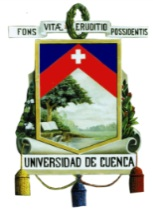 UNIVERSIDAD DE CUENCACONVOCATORIA A CONCURSO DE MÉRITOSFACULTAD DE CIENCIAS ECONÓMICAS Y ADMINISTRATIVASLa Señora Rectora de la Universidad de Cuenca, a través de la Dirección de Talento Humano, convoca al proceso de selección de Técnico Docente No Titular – Ocasional para la Facultad de Ciencias Económicas y Administrativas de la Universidad de Cuenca, conforme el siguiente detalle:* Las remuneraciones dependerán del grado académico, considerando adicionalmente, en el caso de personal de apoyo académico se considera la resolución UC-CU-RES-085-2021.Las inscripciones se recibirán en formato impreso en la secretaria de la Facultad de Ciencias Económicas y Administrativas de la Universidad de Cuenca, en el horario de 08h00 a 13h00 y de 15H00 a 18H00, hasta el 28 de marzo de 2023 y deberán contener la siguiente documentación, de conformidad a las disposiciones contenidas en el “Procedimiento para Selección de Personal Académico y Personal de Apoyo Académico no Titular Ocasional” (UC-CU-RES-021-2022 reformado mediante resolución UC-CU-RES-013-2023) de la Universidad de Cuenca: a) Solicitud firmada por el peticionario o por una persona que presente autorización por escrito con reconocimiento de firma notarial, dirigida al Rectorado de la Universidad, indicando    el área o asignatura     del proceso de selección, enumerando los documentos que acompaña y señalando domicilio y dirección de correo electrónico para las notificaciones;b) Constancia del registro de los títulos del Órgano Rector de la Política Pública de Educación Superior; yc) Copia de la cédula de identidad o pasaporte.Documentos para Calificación de Méritos: La puntuación y calificación de méritos se realizará de conformidad a lo dispuesto en el “Procedimiento para Selección de Personal Académico y Personal de Apoyo Académico no Titular Ocasional”, de la Universidad de Cuenca para lo cual el aspirante deberá presentar original o copia certificada de los documentos. Link de acceso a la normativa: https://drive.google.com/drive/folders/1ktyRvOzBzI71WBRFibEywl5JFjF53H0a?usp=share_linkNotas:El/la triunfador/a del concurso se sujetará a la dedicación, horario e inicio de actividades de acuerdo a las necesidades académicas planificadas por la Facultad.Las bases del concurso estarán disponibles en la página web de la Universidad de Cuenca: https://www.ucuenca.edu.ec/nosotros/administracion-central/direccion-de-talento-humano/concursosMayor información se proporcionará en la Secretaría de la Facultad de Ciencias Económicas y Administrativas, ubicada en la Av. 12 de Abril y Agustín Cueva.						                         	                                     Cuenca, 21 de marzo de 2023.Econ. Verónica Abril Calle, DIRECTORA DE TALENTO HUMANO.NoCARRERA O PROGRAMA DE INVESTIGACIÓNCATEGORÍADEDICACIÓN              TC-40 H                              MT-20 H                                TP-≤ 20 HREQUISITOS ACADÉMICOS TÍTULOS: TERCER NIVEL y CUARTO NIVEL:REQUISITOS ESPECÍFICOSDISTRIBUTIVO Y ACTIVIDADES ASIGNADAS POR EL H. CONSEJO DIRECTIVOR.M.U*PARTIDA1Contabilidad y AuditoríaTécnico Docente No Titular - Ocasional a Tiempo CompletoMT-40 horasTERCER NIVEL: Contador Público Auditor, Ingeniero en Contabilidad y Auditoría, o Licenciado en Contabilidad y Auditoría, y los requisitos establecidos en Reglamento Interno de Carrera y Escalafón del Profesor e Investigador de la Universidad de CuencaAPOYO TUTORÍAS DE APRENDIZAJE PRÁCTICO EXPERIMENTAL ASIGNATURAS LÍNEA DE CONTABILIDAD Y AUDITORÍA:  16 horasTUTORÍA DE PRÁCTICAS PREPOFESIONALES: 20 horasAPOYO APE ASIGNATURA FINANZAS A LARGO PLAZO: 4 horasTotal: 40 horasTercer nivel RMU: $1000,00Maestría RMU: $1400,00 Recursos provenientes preasignaciones